Meet the Residents’ Council Leadership Team and/or Home Area Representatives: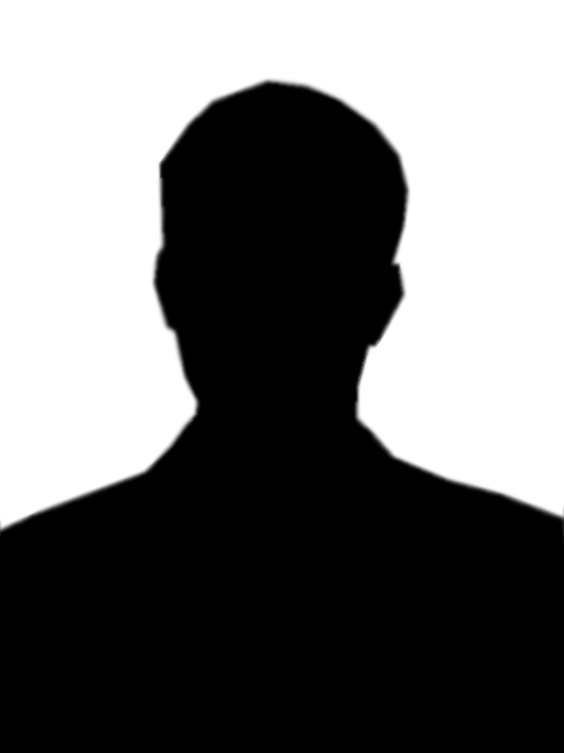 Consider including a group picture or individual photos of the Residents’ Council Leadership team/ Area repsConsider listing resident names (first name with last initial for privacy), the strengths they bring to the leadership team, committee involvement, etc.)Resident Leader NameResident Leader NameResident Leader NameResident Leader NameResident Leader NameWhat is a Residents’ Council?(Refer to OARC’s website for helpful tools and resources: www.ontarc.com)Describe your Residents’ Council What is the Council’s role in the home?Why would someone want to be involved?Mission Statement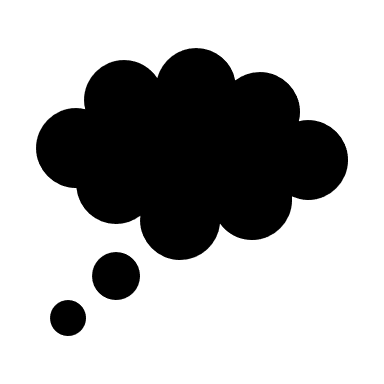 Residents’ Council Activities/Initiatives:Consider listing (and including photos) of some of your accomplishments, fundraisers, subcommittees, community engagement or quality improvement initiatives within the homeExample1: Fundraised for new outdoor benches in the gardenExample 2: Collaborated with Family Council to run a successful Summer CarnivalExample 3: Sponsored gifts and entertainment for Annual Volunteer Appreciation EventExample 4: Implemented a New Welcoming Committee to support new residents in the transition to LTCBe creative here, the sky is the limit!Consider including a resident quote here to illustrate what being part of Residents’ Council means to them.Meeting InformationResidents’ Councils meetings are held [insert date information] in [insert location]. Check out the Residents’ Council Information Board located [insert location] for events, updates or to review our meeting minutes!Support the Residents’ Council!To donate to the Residents’ Council or sponsor an upcoming event, please contact: [insert contact name and info]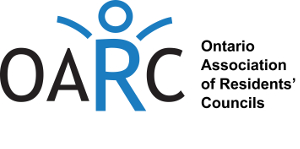 